Year 5 Reading 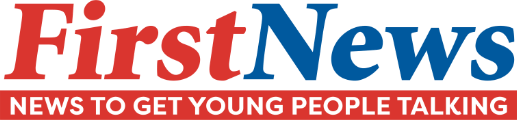 Week 2, Lesson 5Activity: Complete the First News Comprehension.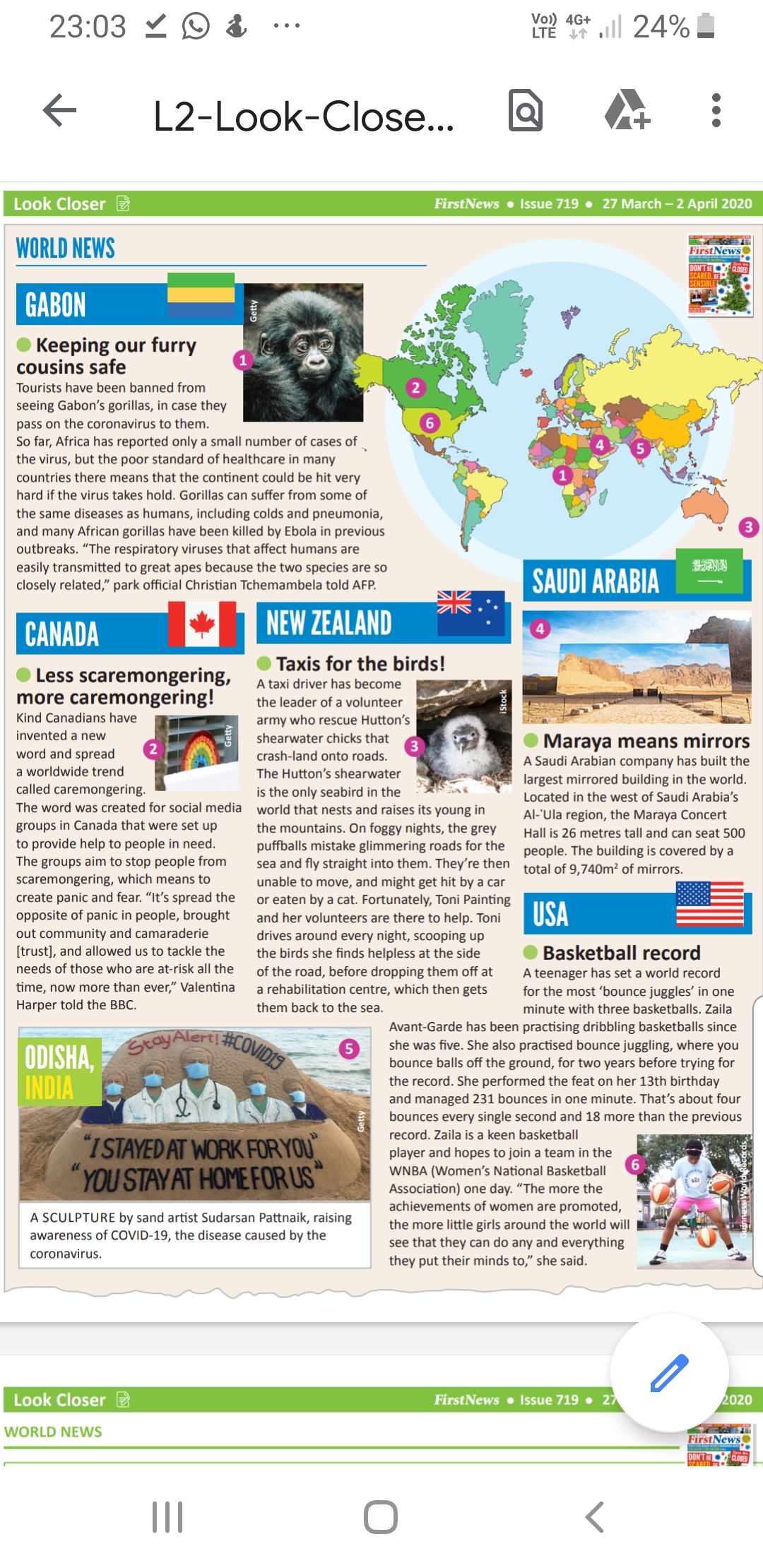 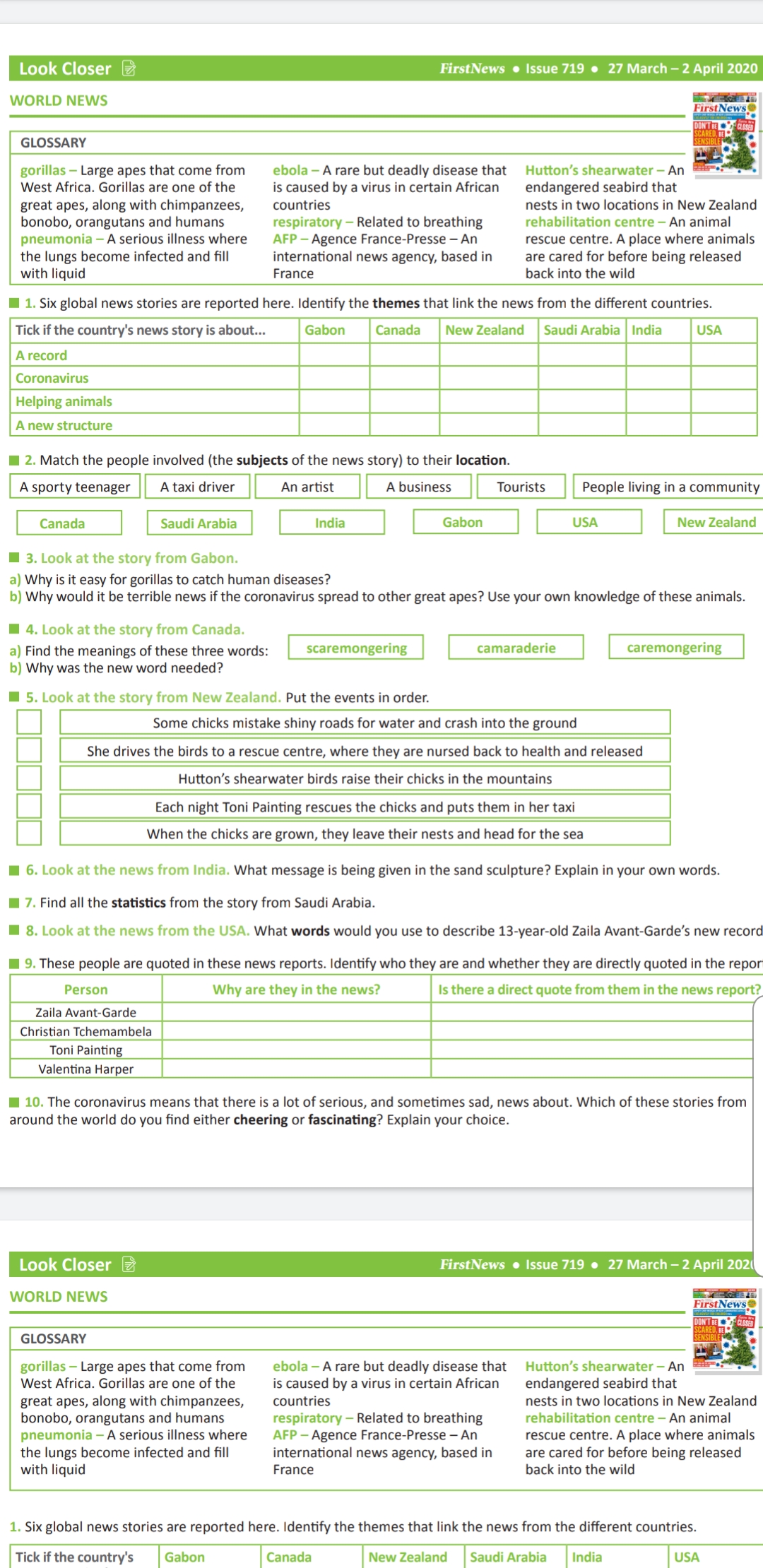 